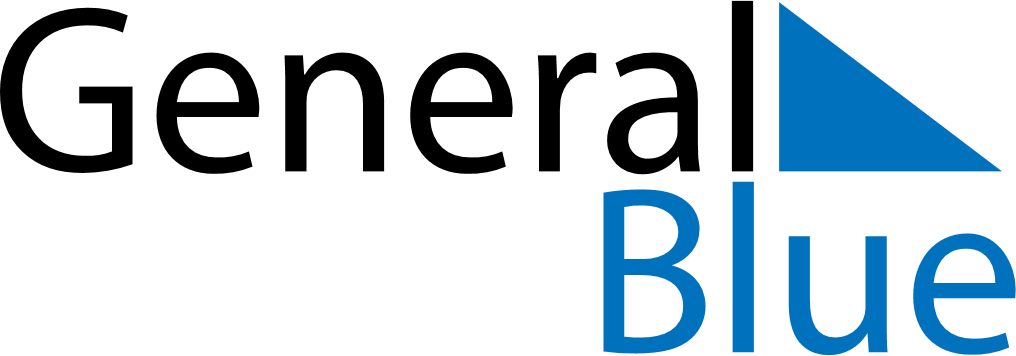 September 1717September 1717September 1717September 1717September 1717SundayMondayTuesdayWednesdayThursdayFridaySaturday123456789101112131415161718192021222324252627282930